Lesson 13: Incorporating RotationsLet's draw some transformations.13.1: Left to RightThe semaphore alphabet is a way to use flags to signal messages. Here's how to signal the letters Z and J. For each, precisely describe a rotation that would take the left hand flag to the right hand flag.Z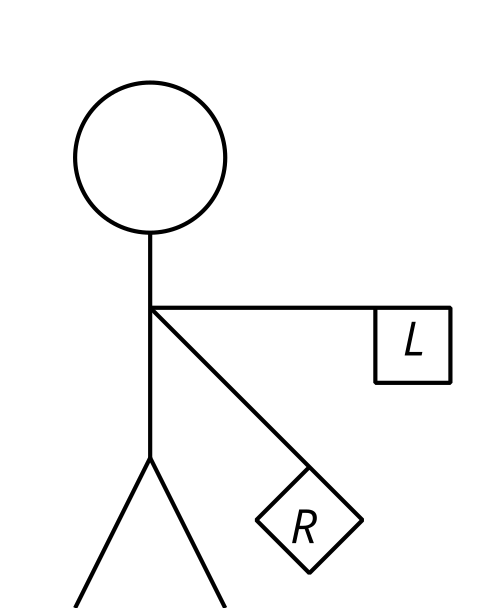 J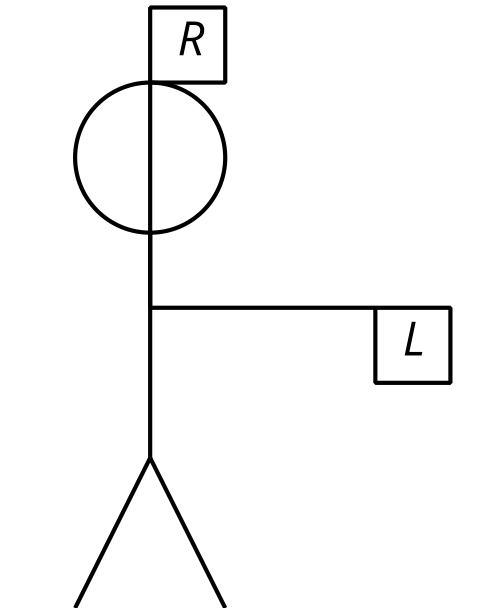 13.2: Turning on a Grid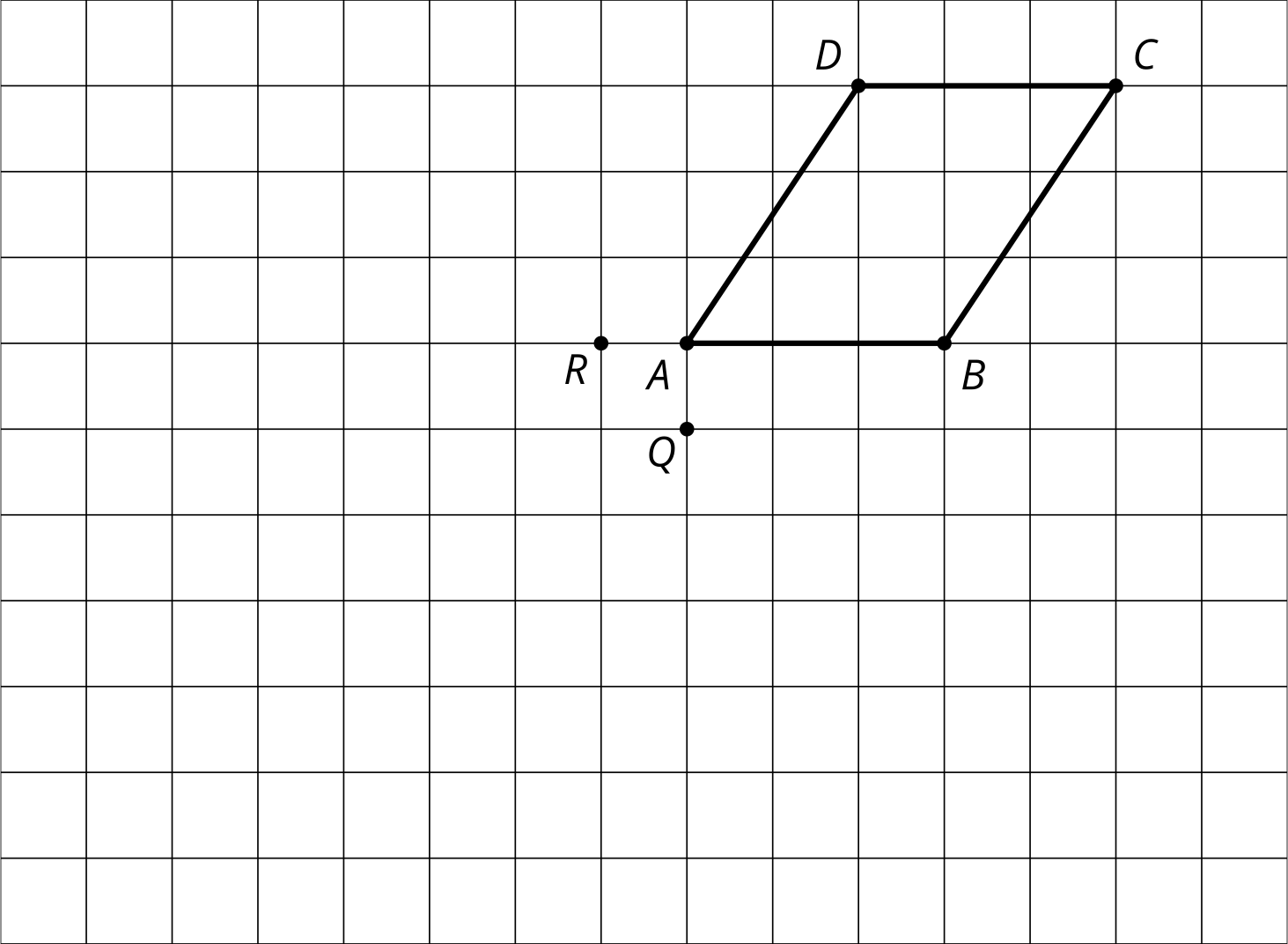 Rotate  90 degrees clockwise around .Rotate  180 degrees around .Rotate  120 degrees clockwise around .Rotate  60 degrees counterclockwise around .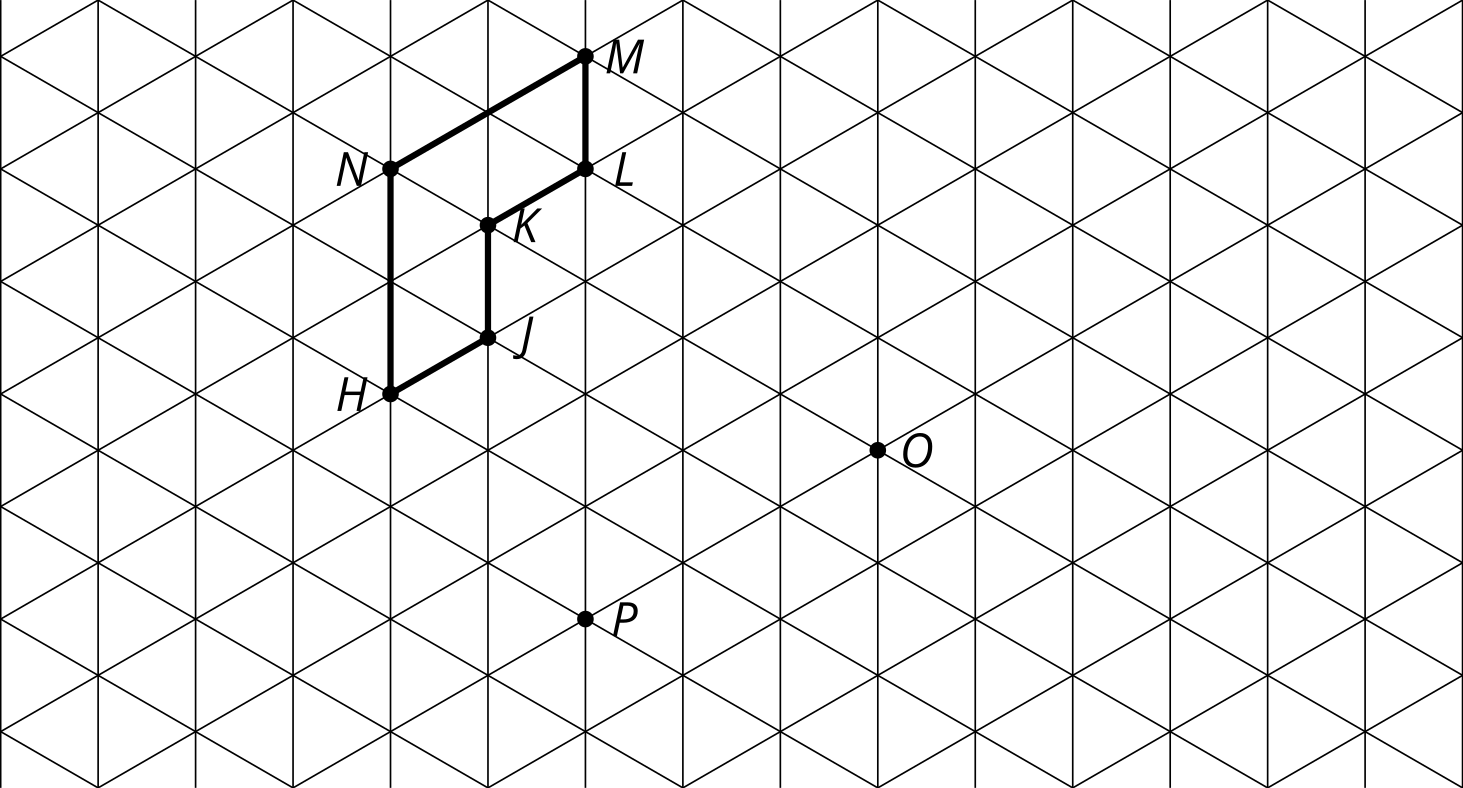 13.3: Translate, Rotate, ReflectMai suspects triangle  is congruent to triangle . She thinks these steps will work to show there is a rigid transformation from  to .Translate by directed line segment .Rotate the image ____ degrees clockwise around point .Reflect that image over line .Draw each image and determine the angle of rotation needed for these steps to take  to .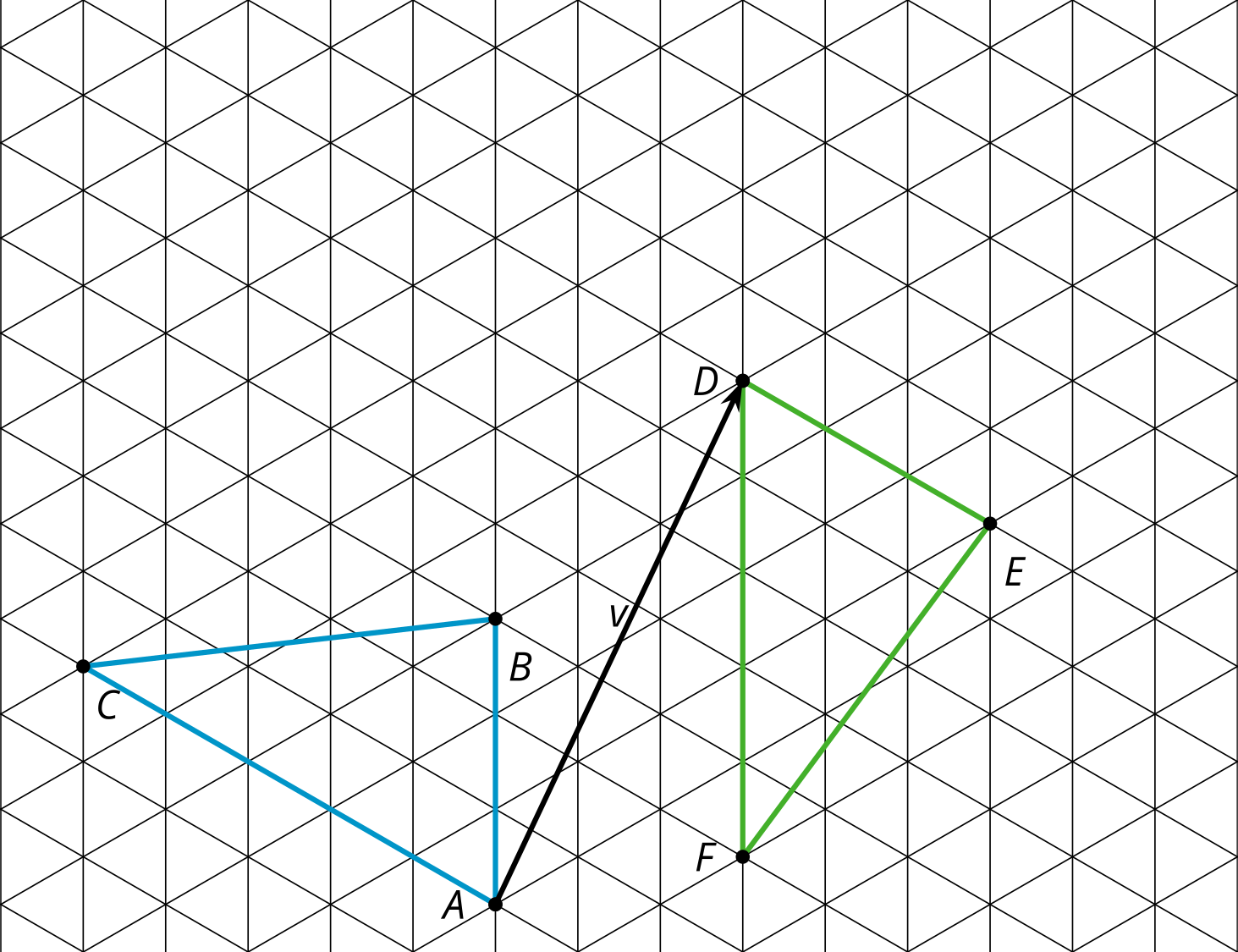 Are you ready for more?Mai’s first 2 steps could be combined into a single rotation.Find the center and angle of this rotation.Describe a general procedure for finding a center of rotation.Lesson 13 SummaryThe 3 rigid motions are reflect, translate, and rotate. Each of these rigid motions can be applied to any figure to create an image that is congruent. To do a rotation, we need to know 3 things: the center, the direction, and the angle. Rotate  90 degrees clockwise around point .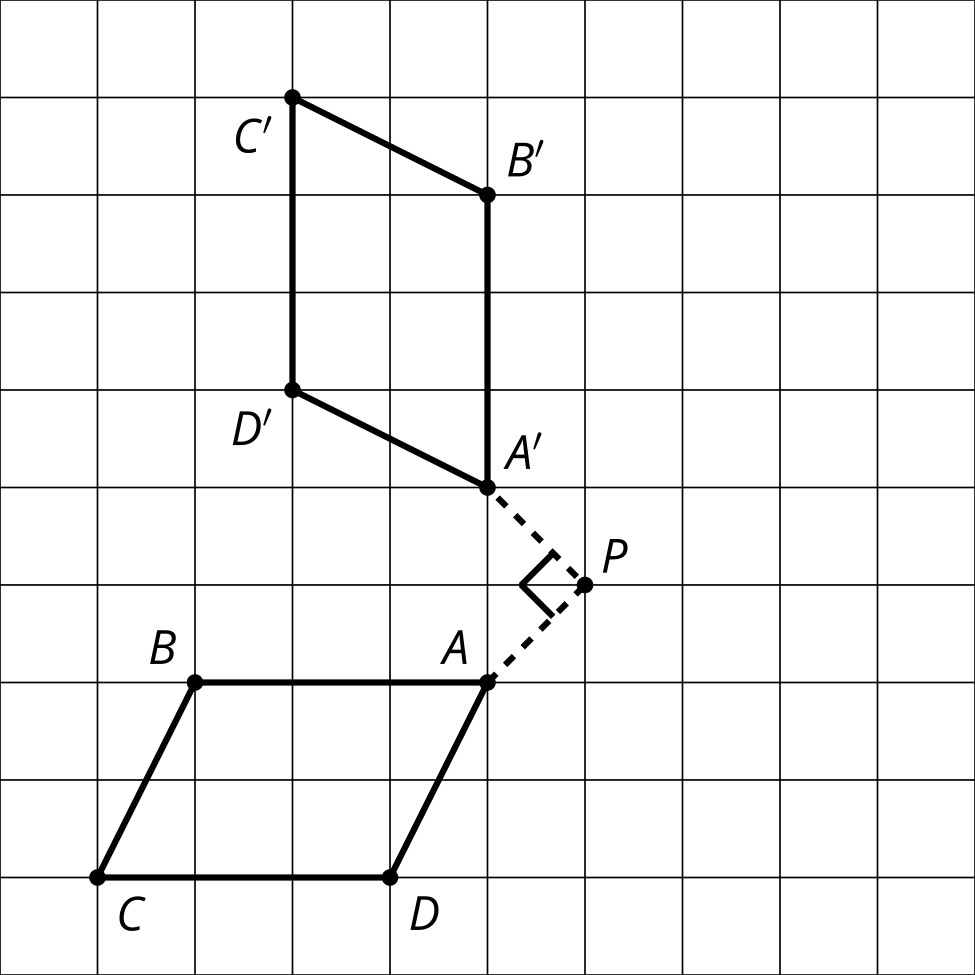 Rotate  120 degrees counterclockwise around point .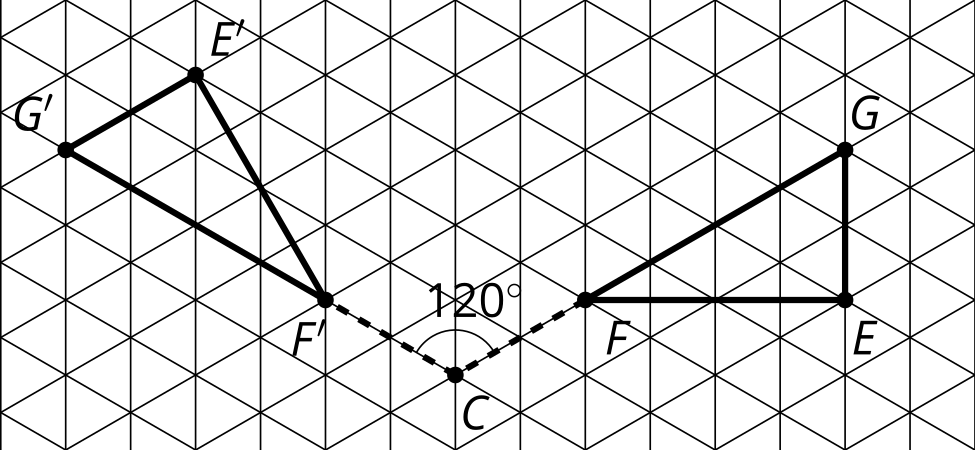 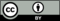 © CC BY 2019 by Illustrative Mathematics®